MNTeSIG Program AgendaHyatt Regency Hotel, Parkview Roomhttps://www.mntesig.net/Draft as of July 12, 2019 7:00-8:00 - Check-in if you have not done so, at the HI-TEC registration desk. 7:00-8:00 - Poster setup, see Poster Committee members for assistance.7:45-8:25 - Continental Breakfast – Grand D Foyer - Bring coffee with you to the MNTeSIG meeting room.8:30-9:00 - Welcome, acknowledge committees, & Introductions, review of the asset book. 9:00 – 9:45 KeynoteMicro – Nano and the Emerging Sensor Based Economy
Todd Christenson, Ph.D.
CTO, co-Founder & Chairman Emeritus, HT MicroAnalytical Inc.Few emerging technologies have impacted the world as broadly as the micro-nano field.  Enabling to many breakthroughs which are providing ‘abundance’ via democratization of communication, healthcare, transportation, food and water access, energy and clean environment the micro-nano field is proving to be central to the betterment of our future.  Having worked as an engineer and researcher in the MEMS field for 35 years the speaker will present a view of what appears to be tremendous untapped opportunity to provide further dramatic positive influences on human welfare.  Resulting economic and job growth impact will be discussed and the skillsets required to surmount the challenges in meeting this growth will be outlined.10:00 – 10:30 Break- Posters available for viewing, Grand D Foyer10:30 – 11:00 - Lightning Round #1: Moderator - TBNPresentations are strictly limited to 7 minutes each11:15-noon – Lightning Round #2: Moderator - TBNPresentations are strictly limited to 7 minutes each12:00 – 1:00	Lunch – Park View1:00 – 1:30 Overview of National Center proposal: Jared Ashcroft1:30 – 2:30 MNTeSIG moving forward, needs, objectives, activities, measurable outcomesCurriculum DevelopmentFaculty Professional DevelopmentOutreach and program building, include student inputIndustry involvementGrowing MNTeSIG communityOther2:30 – 3:00 Report of the working groups; how do we move it forward?Needs, activities to address needs, outcomes anticipatedWho, what, when?3:00 – 3:15 Break – Park View3:15 – 4:00 KeynoteThe Quantum Industry Needs a Skilled Workforce—And SoonCelia Merzbacher, Associate Director, Quantum Economic Development ConsortiumThe Quantum Economic Development Consortium (QED-C) is an industry consortium, supported by government, with the mission of enabling a robust U.S. quantum industry, including growing the workforce.  Advances in quantum information science and technology (QIST) have broad applications—for sensing, communications, and computing.  Companies across the supply chain expect to grow but the pipeline of talent at all levels, from technician to post-doctoral, is insufficient.  The type of companies that are part of the quantum industry, as well as the QIST workforce needs will be presented.4:00 – 4:15 Time for Evaluation (Paper or Plastic) 4:15-4:30 Wrap Up  - Feedback – Be ready to be called on!Accepted Posters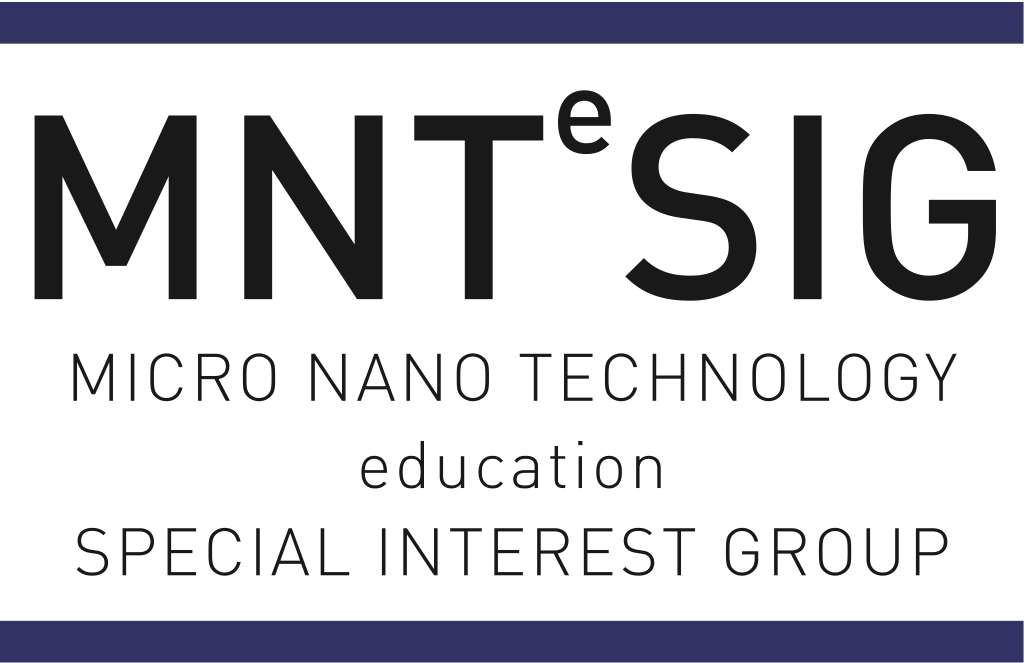 1Tony DalessioSUNY Erie Community CollegeMicro-credentials, a life preserver for drowning nano programs?2Elena BrewerSUNY-Erie Community CollegeLessons Learned from a Collaboration with Normandale Community College3Marco CurreliOmni NanoDigital Curricula and Textbook for Online and Hybrid Nanotechnology Courses4Jared AshcroftPasadena City CollegeCombined Fundamental Science and Nanotechnology OER Laboratory Manual5Zekaria Besir Pasadena City CollegeEffectiveness on Nano-based Undergraduate Research in Increasing Student Success6Ahmed KhanIEEE/WL/NSUIn Quest of Universal Nanotechnology Standards7Salahuddin QaziSUNY, NYOnline Visualization and Simulation Tools for Nanotechnology Education8AhmedKamalTennessee Tech UniversityBio Nano  Device for Assessment of autonomic Function of Alzheimer’s DiseaseYawenLiLawrence Technological UniversityNanotechnology Minor Program at Lawrence Technological UniversityZekariaBeshirPasadena City CollegeActive Learning Interdisciplinary Nano-Education Butterfly Lab VanessaWolfPasadena City CollegeThe Role of Remote Access Technology in S*T*EM EducationNancyLouwagieNormandale Community CollegePathways to "and through" a Vacuum Technician EducationElenaBrewerSUNY-ErieAddition of a New Plasma Course to EET ProgramElwinCheungPasadena City CollegeIncreasing Student Success in STEM Using Active Learning Pedagogy PallaviSharmaUniversity of New MexicoBi-Morph Cantilever – Understanding Micro Sensors and Actuators